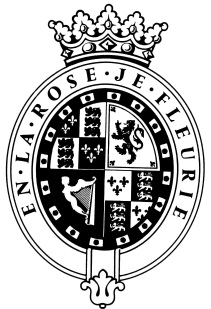 GOODWOODThe RoleThe Retail Operations Manager will be part of Retail team reporting to the General Manager of Retail.About usAt Goodwood, we celebrate our 300 year history as a quintessentially English Estate, in modern and authentic ways delivering extraordinary and engaging experiences.  Our setting, 12,000 acres of West Sussex countryside and our story both play significant roles in Goodwood’s success.  What really sets us apart is our people.  It is their passion, enthusiasm and belief in the many things we do that makes us the unique, luxury brand we are.Passionate PeopleIt takes a certain sort of person to flourish in such a fast-paced, multi-dimensional environment like Goodwood.  We look for talented, self-motivated and enthusiastic individuals who will be able to share our passion for providing the “world’s leading luxury experience.”Our ValuesThe Real Thing	       Daring Do 		  Obsession for Perfection    Sheer Love of LifePurpose of the roleManage and drive Goodwood retail operations through the Estate’s on-site retail outlets, maximising sales opportunities to deliver in line with retail budget. Organise and manage the planning and setup of all retail stores and pop ups for the Goodwood events.  Work closely with the E-Commerce Manager to drive on-line sales. Ensure stock is well managed and replenishment forecasted and delivered in a timely manner.Key responsibilitiesResponsible for the management of the day to day operation of retail within the Goodwood retail outletsRecruit and manage retail assistants and deliver all training requiredResponsible for the planning and organisation of the event shops and pop-ups Manage the timely set-up and breakdown of all retail and event stores, including till, cashing up, floats and reports.Raise purchase orders, process and set up of new product and inventory on various systems Work closely with the distribution partner on all stock, responsible for ensuring weekly stock levels are maintained through co-ordinated replenishment process. Support the E-Commerce Manager when required with photoshoots of product for on-line marketingEnsure a high luxury level of brand presentation across all retail stores and displays in other parts of the Estate, at all times Liaise with all internal and external partners on the planning and organisation of event retail stores.Liaise with internal colleagues on requests for corporate gifts and sponsor requirements Lead by example providing excellent Customer Service and mentor others in the service levels expected.Undertake any other duties, in accordance with the responsibilities for this role.Qualities you will possessCommercially mindedEnjoy interactive with customersProactive, highly organisedPassion for what you doGreat attention to detailResilient and calm under pressureExcellent leadership skills Confident to make decisions and to stand by themA great sense of fun!Good negotiation and influencing skillsExcellent communicatorWhat do you need to be successful? Excellent customer service skills At least three years retail management experience within an apparel brand Managed large retail teamsExcellent visual merchandising skills Good working knowledge of retail systems, Excel and WordFull clean driving licence and own or reliable transportIdeally live within reasonable commuting distance to the EstateEach role is assigned a level against our expected behaviour.  Your role levels are set out below.We employ meticulous attention to detail to create experiences, as they should be.  We are honest and open.We don't mind breaking the rules to create the best possible experiences. We will take tough decisionsIt’s a team thing – everybody mucks in to make things happen. We're madly passionate about what we doWe want to make everyone feel special by loving what we do.BEHAVIOURLEVELThink Customer3Taking Personal Responsibility3Communication and Trust3Encouraging Excellence & Commercial Success3Working Together3